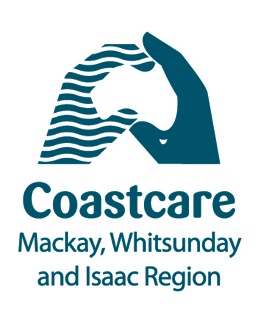 Try something different this Valentines weekend!Saturday 13th February Coastcare volunteers will converge on the Mackay Natural Environment Centre to enjoy a morning learning about the significance of coastal vegetation and how to propagate native seeds to be used for protection of Mackays beautiful beach areas.Jess Berryman, Coastal Project Officer“Whether you’re a couple, a single who’s ready to mingle or a family looking to contribute to protecting our beautifulcoast, this event is for you!” Enjoy a morning out with family, friends or loved ones with activities from 9-11am, followed by a complimentary continental brunchthe chance to cool down and chat with fellowAll volunteers will receive a free native shrub, bush or tree for use in their own backyardSue McCormack, Nursery Manager for Mackay Regional Council will be facilitating the event “Plant propagation really is for all ages, we have had many school groups come through and the kids get a real thrill helping out! I encourage  to bring your family down for a morningTo register your attendance, contact Jessica Berryman on the details below.Where: Mackay Natural Environment Centre at 6 Swayne Street, North MackayWhen: Saturday 13th of February 2016, 9-11amContact: Jessica Berryman 0429 155 841 or essica.berryman@reefcatchments.comTo find out about future events in the Mackay, Whitsundays and Isaac Region, see the 2016 Coastcare Calendar here:www.reefcatchments.com.au/coasts-marine/coastcare/ 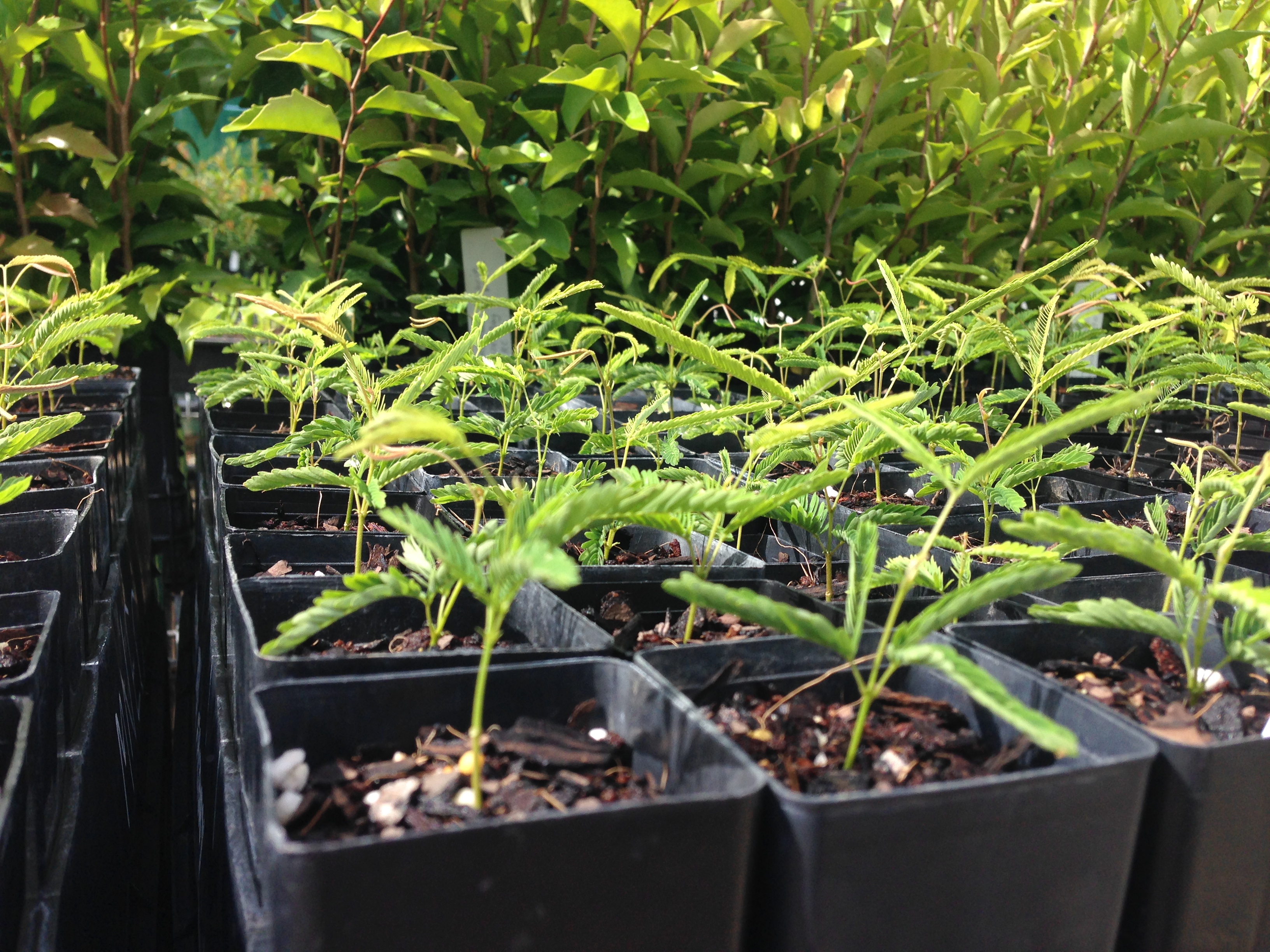 